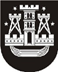 KLAIPĖDOS MIESTO SAVIVALDYBĖS TARYBASPRENDIMASDĖL darbo sutarties su E. KVEDERIU nutraukimo2018 m. vasario 21 d. Nr. T2-19KlaipėdaVadovaudamasi Lietuvos Respublikos vietos savivaldos įstatymo 16 straipsnio 2 dalies 21 punktu, Lietuvos Respublikos darbo kodekso 55 straipsnio 1 dalimi, 127 straipsnio 6 dalimi, atsižvelgdama į 2018 m. vasario 1 d. Edmundo Kvederio prašymą Nr. P21-7 ir Linos Kantautienės sutikimą, Klaipėdos miesto savivaldybės taryba nusprendžia:1. Nutraukti 2018 m. vasario 23 d. 2014 m. spalio 17 d. Darbo sutartį Nr. 2226, sudarytą su Edmundu Kvederiu, Klaipėdos „Smeltės“ progimnazijos direktoriumi, ir išmokėti piniginę kompensaciją už nepanaudotas kasmetines atostogas.2. Įpareigoti Liną Kantautienę, Klaipėdos „Smeltės“ progimnazijos direktoriaus pavaduotoją ugdymui, per 3 dienas pranešti apie biudžetinės įstaigos vadovo atleidimą Juridinių asmenų registro tvarkytojui.3. Pavesti Linai Kantautienei, Klaipėdos „Smeltės“ progimnazijos direktoriaus pavaduotojai ugdymui, nuo 2018 m. vasario 26 d. laikinai vykdyti įstaigos vadovo funkcijas, kol teisės aktų nustatyta tvarka bus paskirtas įstaigos vadovas.Šis sprendimas gali būti skundžiamas per vieną mėnesį nuo sužinojimo apie teisių pažeidimą darbo ginčų komisijai Lietuvos Respublikos darbo kodekso nustatyta tvarka.Savivaldybės meras Vytautas Grubliauskas